The Risk Of Bias In Non-randomized Studies – of Interventions (ROBINS-I) assessment tool (version for cohort-type studies)Version 19 September 2016ROBINS-I tool (Stage I): At protocol stage Specify the review question List the confounding domains relevant to all or most studiesList co-interventions that could be different between intervention groups and that could impact on outcomesROBINS-I tool (Stage II): For each studySpecify a target randomized trial specific to the studyIs your aim for this study…?Specify the outcomeSpecify which outcome is being assessed for risk of bias (typically from among those earmarked for the Summary of Findings table). Specify whether this is a proposed benefit or harm of intervention.Specify the numerical result being assessedIn case of multiple alternative analyses being presented, specify the numeric result (e.g. RR = 1.52 (95% CI 0.83 to 2.77) and/or a reference (e.g. to a table, figure or paragraph) that uniquely defines the result being assessed.Preliminary consideration of confoundersComplete a row for each important confounding domain (i) listed in the review protocol; and (ii) relevant to the setting of this particular study, or which the study authors identified as potentially important.“Important” confounding domains are those for which, in the context of this study, adjustment is expected to lead to a clinically important change in the estimated effect of the intervention. “Validity” refers to whether the confounding variable or variables fully measure the domain, while “reliability” refers to the precision of the measurement (more measurement error means less reliability).* In the context of a particular study, variables can be demonstrated not to be confounders and so not included in the analysis: (a) if they are not predictive of the outcome; (b) if they are not predictive of intervention; or (c) because adjustment makes no or minimal difference to the estimated effect of the primary parameter. Note that “no statistically significant association” is not the same as “not predictive”.Preliminary consideration of co-interventionsComplete a row for each important co-intervention (i) listed in the review protocol; and (ii) relevant to the setting of this particular study, or which the study authors identified as important.“Important” co-interventions are those for which, in the context of this study, adjustment is expected to lead to a clinically important change in the estimated effect of the intervention.Risk of bias assessment Responses underlined in green are potential markers for low risk of bias, and responses in red are potential markers for a risk of bias. Where questions relate only to sign posts to other questions, no formatting is used.ParticipantsExperimental interventionComparatorOutcomesDesignIndividually randomized / Cluster randomized / Matched (e.g. cross-over)ParticipantsExperimental interventionComparatorto assess the effect of assignment to interventionto assess the effect of starting and adhering to intervention(i) Confounding domains listed in the review protocol(i) Confounding domains listed in the review protocol(i) Confounding domains listed in the review protocol(i) Confounding domains listed in the review protocol(i) Confounding domains listed in the review protocolConfounding domainMeasured variable(s) Is there evidence that controlling for this variable was unnecessary?*Is the confounding domain measured validly and reliably by this variable (or these variables)?OPTIONAL: Is failure to adjust for this variable (alone) expected to favour the experimental intervention or the comparator?Yes / No / No informationFavour experimental / Favour comparator / No information(ii) Additional confounding domains relevant to the setting of this particular study, or which the study authors identified as important(ii) Additional confounding domains relevant to the setting of this particular study, or which the study authors identified as important(ii) Additional confounding domains relevant to the setting of this particular study, or which the study authors identified as important(ii) Additional confounding domains relevant to the setting of this particular study, or which the study authors identified as important(ii) Additional confounding domains relevant to the setting of this particular study, or which the study authors identified as importantConfounding domainMeasured variable(s) Is there evidence that controlling for this variable was unnecessary?*Is the confounding domain measured validly and reliably by this variable (or these variables)?OPTIONAL: Is failure to adjust for this variable (alone) expected to favour the experimental intervention or the comparator?Yes / No / No informationFavour experimental / Favour comparator / No information(i) Co-interventions listed in the review protocol(i) Co-interventions listed in the review protocol(i) Co-interventions listed in the review protocolCo-interventionIs there evidence that controlling for this co-intervention was unnecessary (e.g. because it was not administered)?Is presence of this co-intervention likely to favour outcomes in the experimental intervention or the comparatorFavour experimental / Favour comparator / No informationFavour experimental / Favour comparator / No informationFavour experimental / Favour comparator / No informationFavour experimental / Favour comparator / No information(ii) Additional co-interventions relevant to the setting of this particular study, or which the study authors identified as important(ii) Additional co-interventions relevant to the setting of this particular study, or which the study authors identified as important(ii) Additional co-interventions relevant to the setting of this particular study, or which the study authors identified as importantCo-interventionIs there evidence that controlling for this co-intervention was unnecessary (e.g. because it was not administered)?Is presence of this co-intervention likely to favour outcomes in the experimental intervention or the comparatorFavour experimental / Favour comparator / No informationFavour experimental / Favour comparator / No informationFavour experimental / Favour comparator / No informationFavour experimental / Favour comparator / No informationSignalling questionsDescriptionResponse optionsBias due to confoundingBias due to confoundingBias due to confoundingBias due to confounding1.1 Is there potential for confounding of the effect of intervention in this study?If N/PN to 1.1: the study can be considered to be at low risk of bias due to confounding and no further signalling questions need be consideredY / PY / PN / NIf Y/PY to 1.1: determine whether there is a need to assess time-varying confounding:1.2. Was the analysis based on splitting participants’ follow up time according to intervention received?If N/PN, answer questions relating to baseline confounding (1.4 to 1.6) If Y/PY, go to question 1.3.NA / Y / PY / PN / N / NI1.3. Were intervention discontinuations or switches likely to be related to factors that are prognostic for the outcome?If N/PN, answer questions relating to baseline confounding (1.4 to 1.6)If Y/PY, answer questions relating to both baseline and time-varying confounding (1.7 and 1.8) NA / Y / PY / PN / N / NIQuestions relating to baseline confounding onlyQuestions relating to baseline confounding onlyQuestions relating to baseline confounding only1.4. Did the authors use an appropriate analysis method that controlled for all the important confounding domains?NA / Y / PY / PN / N / NI1.5. If Y/PY to 1.4: Were confounding domains that were controlled for measured validly and reliably by the variables available in this study?NA / Y / PY / PN / N / NI1.6. Did the authors control for any post-intervention variables that could have been affected by the intervention?NA / Y / PY / PN / N / NIQuestions relating to baseline and time-varying confoundingQuestions relating to baseline and time-varying confounding1.7. Did the authors use an appropriate analysis method that controlled for all the important confounding domains and for time-varying confounding?NA / Y / PY / PN / N / NI1.8. If Y/PY to 1.7: Were confounding domains that were controlled for measured validly and reliably by the variables available in this study?NA / Y / PY / PN / N / NIRisk of bias judgementLow / Moderate / Serious / Critical / NIOptional: What is the predicted direction of bias due to confounding?Favours experimental / Favours comparator / UnpredictableBias in selection of participants into the studyBias in selection of participants into the studyBias in selection of participants into the studyBias in selection of participants into the study2.1. Was selection of participants into the study (or into the analysis) based on participant characteristics observed after the start of intervention?If N/PN to 2.1: go to 2.4Y / PY / PN / N / NI2.2. If Y/PY to 2.1: Were the post-intervention variables that influenced selection likely to be associated with intervention?2.3 If Y/PY to 2.2:  Were the post-intervention variables that influenced selection likely to be influenced by the outcome or a cause of the outcome?NA / Y / PY / PN / N / NINA / Y / PY / PN / N / NI2.4. Do start of follow-up and start of intervention coincide for most participants?Y / PY / PN / N / NI2.5. If Y/PY to 2.2 and 2.3, or N/PN to 2.4: Were adjustment techniques used that are likely to correct for the presence of selection biases?NA / Y / PY / PN / N / NIRisk of bias judgementLow / Moderate / Serious / Critical / NIOptional: What is the predicted direction of bias due to selection of participants into the study?Favours experimental / Favours comparator / Towards null /Away from null / UnpredictableBias in classification of interventions Bias in classification of interventions Bias in classification of interventions Bias in classification of interventions 3.1 Were intervention groups clearly defined? Y / PY / PN / N / NI3.2 Was the information used to define intervention groups recorded at the start of the intervention?Y / PY / PN / N / NI3.3 Could classification of intervention status have been affected by knowledge of the outcome or risk of the outcome?Y / PY / PN / N / NIRisk of bias judgementLow / Moderate / Serious / Critical / NIOptional: What is the predicted direction of bias due to classification of interventions?Favours experimental / Favours comparator / Towards null /Away from null / UnpredictableBias due to deviations from intended interventionsBias due to deviations from intended interventionsBias due to deviations from intended interventionsBias due to deviations from intended interventionsIf your aim for this study is to assess the effect of assignment to intervention, answer questions 4.1 and 4.2If your aim for this study is to assess the effect of assignment to intervention, answer questions 4.1 and 4.24.1. Were there deviations from the intended intervention beyond what would be expected in usual practice?Y / PY / PN / N / NI4.2. If Y/PY to 4.1: Were these deviations from intended intervention unbalanced between groups and likely to have affected the outcome?NA / Y / PY / PN / N / NIIf your aim for this study is to assess the effect of starting and adhering to intervention, answer questions 4.3 to 4.6If your aim for this study is to assess the effect of starting and adhering to intervention, answer questions 4.3 to 4.64.3. Were important co-interventions balanced across intervention groups?Y / PY / PN / N / NI4.4. Was the intervention implemented successfully for most participants?Y / PY / PN / N / NI4.5. Did study participants adhere to the assigned intervention regimen?Y / PY / PN / N / NI4.6. If N/PN to 4.3, 4.4 or 4.5: Was an appropriate analysis used to estimate the effect of starting and adhering to the intervention?NA / Y / PY / PN / N / NIRisk of bias judgementLow / Moderate / Serious / Critical / NIOptional: What is the predicted direction of bias due to deviations from the intended interventions?Favours experimental / Favours comparator / Towards null /Away from null / UnpredictableBias due to missing dataBias due to missing dataBias due to missing dataBias due to missing data5.1 Were outcome data available for all, or nearly all, participants?Y / PY / PN / N / NI5.2 Were participants excluded due to missing data on intervention status?Y / PY / PN / N / NI5.3 Were participants excluded due to missing data on other variables needed for the analysis?Y / PY / PN / N / NI5.4 If PN/N to 5.1, or Y/PY to 5.2 or 5.3: Are the proportion of participants and reasons for missing data similar across interventions?NA / Y / PY / PN / N / NI5.5 If PN/N to 5.1, or Y/PY to 5.2 or 5.3: Is there evidence that results were robust to the presence of missing data?NA / Y / PY / PN / N / NIRisk of bias judgementLow / Moderate / Serious / Critical / NIOptional: What is the predicted direction of bias due to missing data?Favours experimental / Favours comparator / Towards null /Away from null / UnpredictableBias in measurement of outcomes Bias in measurement of outcomes Bias in measurement of outcomes Bias in measurement of outcomes 6.1 Could the outcome measure have been influenced by knowledge of the intervention received?Y / PY / PN / N / NI6.2 Were outcome assessors aware of the intervention received by study participants?Y / PY / PN / N / NI6.3 Were the methods of outcome assessment comparable across intervention groups?Y / PY / PN / N / NI6.4 Were any systematic errors in measurement of the outcome related to intervention received?Y / PY / PN / N / NIRisk of bias judgementLow / Moderate / Serious / Critical / NIOptional: What is the predicted direction of bias due to measurement of outcomes?Favours experimental / Favours comparator / Towards null /Away from null / UnpredictableBias in selection of the reported resultBias in selection of the reported resultBias in selection of the reported resultBias in selection of the reported resultIs the reported effect estimate likely to be selected, on the basis of the results, from...7.1. ... multiple outcome measurements within the outcome domain? Y / PY / PN / N / NI7.2 ... multiple analyses of the intervention-outcome relationship?Y / PY / PN / N / NI7.3 ... different subgroups?Y / PY / PN / N / NIRisk of bias judgementLow / Moderate / Serious / Critical / NIOptional: What is the predicted direction of bias due to selection of the reported result?Favours experimental / Favours comparator / Towards null /Away from null / UnpredictableOverall biasOverall biasOverall biasOverall biasRisk of bias judgementLow / Moderate / Serious / Critical / NIOptional: What is the overall predicted direction of bias for this outcome?Favours experimental / Favours comparator / Towards null /Away from null / Unpredictable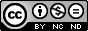 